vMar21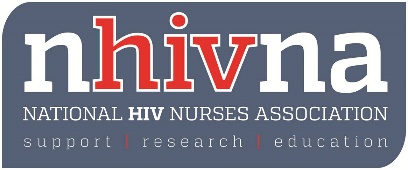 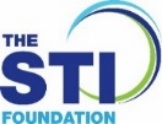 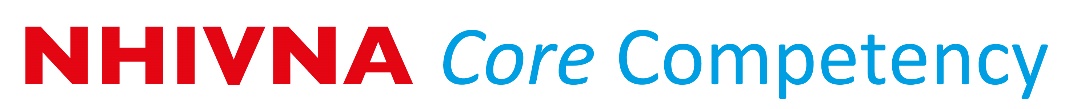 Trainee RegistrationNHIVNA Core Competency is a clinical training package to train and assess the knowledge and competence of nurses working in HIV services or in Integrated GUM/HIV and/or ID/HIV services.  At least 4 months clinical experience is required.The registration fee is £325.   Access to the training materials will be provided upon a completed registration form AND payment of the registration fee. Please complete all sections of the form below carefully.    …………………………………………………………………………………………………………SECTION 1Continued/…SECTION 2- Please select the ONE option which best relates to you.TRAINEE TO COMPLETE I confirm that the above information can be retained to set up my training record and my training data can be retained for over 5 years to maintain my training record as appropriate I would like to receive e-mails about essential training updates and eventsTRAINEE Signature:                                                                                 		Date:REGISTERED STI FOUNDATION NHIVNA CORE COMPETENCY TRAINER TO COMPLETEI confirm that the trainee has the appropriate level of knowledge and experience to undertake the STI Foundation NHIVNA CORE Competency training and assessment programme.I confirm that I take responsibility for overseeing the clinical sexual health competency assessments according to the requirements set out in the STI FOUNDATION NHIVNA CORE Competency Trainer Handbook.TRAINER Signature:	                                     		Date:SECTION 3Please pay the registration fee[  ] £325 Please indicate method of payment [  ]  Invoice to employer   Please provide full invoicing instructions and a Purchase Order showing trainee’s name and covering the appropriate registration fee.  Email to STIF@BASHH.org[  ]  bank transfer	Bank details will be emailed to you.[  ]  credit card		Payment link will be emailed to youWhen your registration fee has been paid, and assuming your registration is in order, you will be sent a web link and password to access and download the your training materials. Please scan the signed form and email to STIF@BASHH.orgPlease retain a copy for your filesTitle (Dr, Mr, Mrs, Ms etc.)First nameSurnameYour Job Title as stated in your job description (nurse/doctor is insufficient information) Place of Work – name of clinic, hospital or practice, including postcode Training location if different to aboveNHS Trust Mobile telephone numberEmail Name of your Registered STI Foundation Competency NHIVNA CORE Trainer refer www.stif.org.uk/comp_trainersTrainer’s workplace Trainer's email [    ]A. I have attended a STI Foundation Theory course in the last 3 years.  Please state STI Foundation Course – Location and Date:  [    ]B. I have completed the Faculty of Reproductive & Sexual Health 'Course of 5' in the last 3 years.  Please state Date of course (month and year only): [    ]C.  I have attended an alternative theory course within the last 3 years approved by my Registered STI Foundation Competency trainer.    Please state course details and date (month and year only):[    ]D.   I am currently working within a Level 3 GUM Service and have attended in-house theoretical training that is approved by my Registered STI Foundation Competency trainer